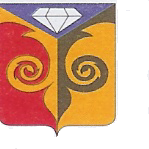 АДМИНИСТРАЦИЯ ЗЛОКАЗОВСКОГО СЕЛЬСКОГО ПОСЛЕНИЯКУСИНСКОГО МУНИЦИПАЛЬНОГО РАЙОНА Челябинской областиПОСТАНОВЛЕНИЕ      25.10.2016 год            № 31                                                                 с. ЗлоказовоВ соответствии с Федеральным законом от 27 июля 2010 года №210-ФЗ «Об организации предоставления государственных и муниципальных услуг»; Федеральным законном от 06.10.2003 года № 131-ФЗ «Об общих принципах организации местного самоуправления в Российской Федерации», Уставом Злоказовского сельского поселения, администрация Злоказовского сельского поселения ПОСТАНОВЛЯЕТ:1.Утвердить административный регламент по предоставлению муниципальной услуги «Создание условий для организации досуга и обеспечения жителей поселения услугами организаций культуры» (приложение).2.Специалистам администрации Злоказовского сельского поселения обеспечить соблюдение настоящего регламента.3.Контроль за исполнением настоящего постановления оставляю за собой.Глава Злоказовскогосельского поселения                                               В.В.УстюговУТВЕРЖДЕНпостановлением администрации Злоказовского сельского поселенияот  25.10.2016  г. № 31(приложение)Административный регламентпредоставления муниципальной услуги «Создание условий для организации досуга и обеспечения жителей поселения услугами организаций культуры»1. Общие положенияАдминистративный регламент предоставления муниципальной услуги «Создание условий для организации досуга и обеспечения жителей Злоказовского сельского поселения услугами организаций культуры», (далее – Административный регламент), разработан в целях повышения качества и доступности предоставления муниципальной услуги в сфере культуры (далее – муниципальная услуга) и определяет сроки и последовательность действий (административные процедуры) при предоставлении муниципальной услуги.2. Цели и задачи настоящего ПоложенияНастоящий Регламент устанавливает порядок создания условий для организации досуга и обеспечения жителей Злоказовского сельского поселения  услугами организаций культуры.Основными задачами в сфере организации досуга и обеспечения жителей Злоказовского сельского поселения услугами организаций культуры являются:- сохранение, создание, распространение и освоение культурных ценностей, предоставление культурных благ населению в различных формах и видах;- развитие исторически сложившейся сети учреждений культуры;- улучшение качества организованного досуга населения, организация содержательного досуга всех категорий граждан, создание условий для освоения ими навыков и основ досуговой культуры;- поддержка перспективных программ и проектов по организации досуга населения;- укрепление материально-технической базы и предоставление комплекса услуг, обеспечивающих наиболее полное удовлетворение культурных запросов и духовных потребностей населения, его активный отдых, развитие инициативы и реализации творческих возможностей;- определение основных направлений деятельности органов местного самоуправления в области организации и поддержки организаций культуры Петрозаводского сельского поселения 3. Основные понятия, используемые в предоставление муниципальной услуги.Организация культуры - организация, созданная учредителем (собственником или уполномоченным им органом) для осуществления культурной деятельности некоммерческого характера, финансируемая им полностью или частично и пользующаяся имуществом учредителя на праве оперативного управления.Культурная деятельность - деятельность по сохранению, созданию, распространению и освоению культурных ценностей, предоставлению культурных благ населению в различных формах и видах.Культурные блага - условия и услуги, предоставляемые организациями, другими юридическими и физическими лицами для удовлетворения гражданами своих культурных потребностей.Культурные ценности - нравственные и эстетические идеалы, нормы и образцы поведения, языки, диалекты и говоры, национальные традиции и обычаи, исторические топонимы, фольклор, художественные промыслы и ремесла, произведения культуры и искусства, результаты и методы научных исследований культурной деятельности, имеющие историко-культурную значимость здания, сооружения, предметы и технологии, уникальные в историко-культурном отношении территории и объекты.Творческая деятельность - создание культурных ценностей и их интерпретация.4. Обеспечение условий для организации досуга и обеспечения жителей услугами организаций культуры- разработка и реализация программ и проектов в сфере культуры и досуга;- организация строительства, ремонта, реконструкции и рационального использования объектов культуры, находящихся в муниципальной собственности, благоустройство прилегающих к ним территорий;- организация обустройства мест массового отдыха населения, находящихся в муниципальной собственности;- проведение мониторинга качества услуг, предоставляемых организациями культуры, и участия в культурной жизни населения Злоказовского сельского поселения;- создание учреждений для организации досуга и обеспечения жителей сельского поселения  услугами организаций культуры;- оказание содействия субъектам культуры, осуществляющим свою деятельность на территории поселения .5. Направления развития организации досуга и обеспечения жителей услугами организаций культурыВ целях организации досуга и обеспечения жителей услугами организаций культуры на территории Злоказовского сельского поселения  могут создаваться и действовать в соответствии с действующим законодательством Российской Федерации организации культуры различных организационно-правовых форм и форм собственности по следующим направлениям:- художественная литература;- сценическое, театральное, музыкальное, изобразительное и декоративно-прикладное искусство, фотоискусство, дизайн, кинематография, другие виды и жанры искусства;- художественные народные промыслы и ремесла, народная культура в таких ее проявлениях, как языки, говоры, фольклор, обычаи, обряды;- музейное дело и коллекционирование;- телевидение, радио и другие аудиовизуальные средства в части создания и распространения культурных ценностей;- самодеятельное (любительское) художественное творчество, клубные формирования различной направленности;- эстетическое воспитание, художественное образование, педагогическая деятельность в области культуры;- культурно-досуговая деятельность;- культурно-просветительская деятельность;- иная деятельность, в результате которой создаются, сохраняются, распространяются и осваиваются культурные ценности.6. Полномочия органов местного самоуправления  по обеспечению условий для организации досуга и обеспечения услугами организаций культурыСовет депутатов сельского поселения Принимает нормативные правовые акты в области организации досуга и обеспечения жителей  Злоказовского сельского поселения  услугами организаций культуры.Утверждает в рамках бюджета  Злоказовского сельского поселения  на текущий финансовый год расходы на организацию досуга и обеспечение жителей сельского поселения услугами организаций культуры.Глава сельского поселения Включает вопросы организации досуга и обеспечения жителей сельского поселения услугами организаций культуры в соглашения по социальным проблемам и охране труда, организует контроль над выполнением таких соглашений и программ организации досуга и обеспечения жителей сельского поселения услугами организаций культуры.Принимает решение о создании, реорганизации и ликвидации автономных учреждений культуры и досуга.Утверждает календарные планы культурных и досуговых мероприятий муниципального образования.Утверждает программы развития сферы культуры на территории сельского поселения, а также отчеты об их исполнении.Администрация сельского поселения:Осуществляет исполнительно-распорядительные функции в сфере организации досуга и обеспечения жителей услугами организаций культуры.Управляет и распоряжается имуществом культурно-досугового назначения, находящимся в муниципальной собственности, в порядке, определенном Советом депутатов сельского поселения .Осуществляет управление муниципальными учреждениями культурно-досугового назначения.Создает условия для использования организациями культуры финансовых, материально-технических и информационных ресурсов сельского поселения .Создает условия для строительства и содержания культурно-досуговых объектов на территории сельского поселения Финансирует содержание учреждений культурно-досугового назначения, клубных формирований, учрежденных администрацией сельского поселения Финансирует подготовку, обеспечение и проведение досуговых и культурно-массовых мероприятий на территории сельского поселения Финансирует приобретение оборудования, необходимого для проведения досуговых и культурно-массовых мероприятий на территории сельского поселения 7. Организация досуга и обеспечение жителей сельского поселения услугами организаций культурыОрганизация информационно-просветительской работы в сфере организации досуга и обеспечения жителей сельского поселения услугами организаций культуры:Размещение информации и рекламы в средствах массовой информации, на Интернет-сайтах, информационных щитах и стендах в жилом фонде об услугах в области культуры и досуга, о планируемых мероприятиях.Издание и распространение информационной печатной продукции по вопросам услуг в области культуры и досуга, о планируемых мероприятиях по месту жительства.Организация и проведение различных форм культурно-просветительской, культурно-массовой, художественно-просветительской и досуговой деятельности, доступных различным социальным группам населения.Обеспечение выравнивания доступа к культурным ценностям и информационным ресурсам различных групп граждан.Обеспечение эффективности и качества предоставляемых населению культурных услуг.Организация досуговых и культурно-массовых мероприятий:Подготовка календарного плана культурно-массовых и досуговых мероприятий с учетом муниципальной целевой программы развития сферы культуры на территории сельского поселения государственных праздников, памятных дат и занятости детей и подростков в каникулярное время.Организация и проведение фестивалей, праздников, конкурсов, смотров, выставок и других мероприятий в сфере культуры на территории сельского поселения .Культурно-досуговая деятельность. Основные мероприятия, направленные на расширение и качество предлагаемых услуг:.Сохранение возможности доступа всех социальных слоев населения, в том числе маломобильных групп, к ценностям отечественной и мировой культуры.Обеспечение разнообразия культурной жизни и доступности услуг учреждений культуры для маломобильных групп населения.Сохранение и развитие культурной среды поселения, обеспечение доступности культурных благ для всех социальных слоев населения, в том числе маломобильных групп.Вовлечение в культурно-досуговую деятельность всех социальных слоев населения, в том числе маломобильных групп.Предоставление на льготной основе услуг организаций культуры социально незащищенным слоям населения.Развитие материально-технической базы организаций культуры:Обеспечение надлежащего содержания и свободного доступа населения ко всем областям культурной деятельности, на открытые площадки и в учреждения культуры, находящиеся в собственности сельского поселения Реконструкция и модернизация уже имеющихся и строительство новых объектов и открытых площадок культуры и досуга.Создание комфортной социокультурной среды посредством развития, укрепления и модернизации материально-технической базы муниципальных учреждений культуры.8. Финансовое обеспечение условий для организации досуга и обеспечения жителей сельского поселения услугами организаций культурыСредства бюджета сельского поселения Добровольные пожертвования физических и юридических лиц.Доходы от расширения сферы оказания платных услуг по основному виду деятельности учреждений культуры.Иные источники, не запрещенные законодательством Российской Федерации.Об утверждении административного регламента предоставления муниципальной услуги «Создание условий для организации досуга и обеспечения жителей поселения услугами организаций культуры»